Postal address: 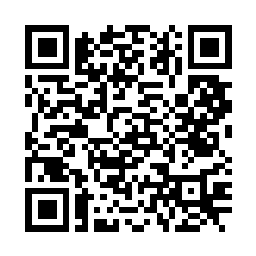 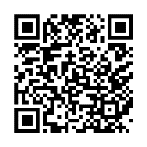 Christ the King House Trenchard Avenue TS17 0EGT: 01642 750467Email: thornaby@rcdmidd.org.uk31st Sunday of the Year (C)	                           	                                    October 30th, 2022SUNDAY MASS TIMES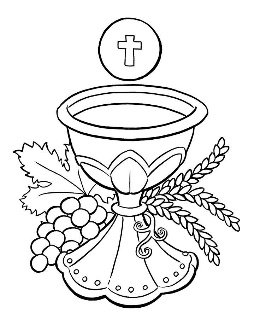 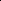 Saturday 6.00pm St. Patrick’s church9.30am Christ the King church11.00am St. Patrick’s church WEEKDAY LITURGIES				       Monday		6.00pm   St. Patrick’s                                                   	       Tuesday		10.00am  Christ the King                                     	       Wednesday 		10.00am  St. Patrick’s                                                        Thursday		10.00am  Christ the King                                                         Friday                     	10.00am  St. Patrick’sSACRAMENT OF RECONCILIATION any time on request MASS INTENTIONS RECEIVED: Special Intention, Sr. Catherine Purvis, Leslie Key (2nd Anni.), ANNIVERSARIES October 30th – November 5th.Lily Heatley,  Richard Nolan,  Ellen Rafferty,  Michael Conwell,  Catherine  Ayers,  Leonard Major,  Colin McQuade,Colin Woodgate,  John Ward,  Joan Welford,  John Jordan,  Edward Mulroy, Robert Turner,  Peter Dea,  Robert Bryan,Elizabeth Shaw,  Andrew Lombard,  Keneth Noble,  Kathleen Greenfield,  Catherine Hurley,  Stan Millar,  George Roberts,John Grant,  Elsie L. Buckle,  Barry Edward Lowther,  Vera Smith.  PLEASE REMEMBER in your prayers all our sick and housebound brothers and sisters.The word this weekWisdom 11:22-12:2 		The Lord has mercy on all.Psalm 145 (144)			 “I will bless your name for ever, O God, my King.’2 Thessalonians 1:11-2:2 		May the name of Christ be glorified in you and you in him.Luke 19:1–10 			Jesus came to seek and save what was lost.Today’s first reading begins with the wonderful image of the whole universe in God’s eyes being like a single drop of morning dew upon the earth. The author of Wisdom goes on to extol the Lord’s mercy, which descends upon us all, cleansing and refreshing us much as the morning dew does to all living things. We hear Saint Paul’s words of reassurance to the early Christian community in Thessalonica. In the Gospel, Zacchaeus climbs a tree in order to see Jesus on his way to Jerusalem. May God’s word renew and refresh us like the morning dew!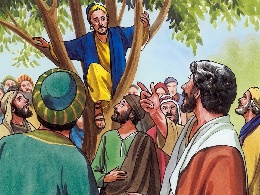 AT MASS TODAY WE PRAY Eucharistic Prayer 2 and Preface 5 for Sundays PrefaceLike Zaccheus, our hearts long for the presence of Christ, who comes to seek and save the lost. In the hope of salvation, let us lift up our hearts in this great prayer of thanksgiving.FEAST OF ALL SAINTS: This Tuesday, November 1st, is the Feast of All Saints and is a Holy Day.  Mass times for the Holy Day are shown above.Wednesday, November 2nd, is All Souls Day {Commemoration of All the Faithful Departed}ROSARY AND ADORATION: The Rosary will be prayed at Christ the King church on Tuesdays at 9.00am followed by Exposition of The Blessed Sacrament until 9.50am“NOVEMBER ENVELOPES”: November – the month of the Holy Souls. All Masses will be offered for the Holy Souls during this month.  If you wish to have your people remembered in a special way during this month of November please use the ‘November Envelopes.’BEREAVEMENT GROUP: meeting this Wednesday at 7.00pm in Christ the King Hall.  All welcome.“WHITE FATHERS” {Missionaries of Africa} Fr. Michael Heap will be with us this weekend, October 29/30th, to talk a little about their work on the missions and, also, to take a retiring collection to support their work in Africa.CHRIST THE KING Cake and Tea fundraiser held recently raised the sum of £1,004.00.  Thank you to the Organisers and everyone who contributed and donated.  Donations go to Thornaby Food Band and the Hanaway charity in Africa.TEA/COFFEE ETC after Sunday morning Mass at Christ the King and St. Patrick’sST. PATRICK’S CHRISTMAS CRAFT FAIR on Saturday, 12th November.CHILDREN’S COATS: Both Christ the King and St. Patrick’s Primary Schools are collecting children’s old coats     ( that children have grown out of ) for re-cycling purposes as the cold weather approaches.  If any such coats, in decent order, are lying at home unused they can be dropped off in either school after half-term break.MESSAGE FROM ST. PATRICK’S COLLEGE: Please find below first edition of this academic year's news for St Patrick's Catholic College.  		https://docs.npcat.org.uk/books/vmgt/#p=1CHRISTMAS HAMPERS: Please see the PINK SHEET from Liz Knowles for message about “Christmas Hampers.31st Sunday of the Year (C)October 30th, 2022First reading				Wisdom 11:22-12:2 In your sight, Lord, the whole world is like a grain of dust that tips the scales,like a drop of morning dew falling on the ground.Yet you are merciful to all, because you can do all thingsand overlook men’s sins so that they can repent.Yes, you love all that exists, you hold nothing of what you have made in abhorrence,for had you hated anything, you would not have formed it.And how, had you not willed it, could a thing persist,how be conserved if not called forth by you?You spare all things because all things are yours, Lord, lover of life,you whose imperishable spirit is in all.Little by little, therefore, you correct those who offend,you admonish and remind them of how they have sinned,so that they may abstain from evil and trust in you, Lord.Second reading   				2 Thessalonians 1:11-2:2 We pray continually that our God will make you worthy of his call, and by his power fulfil all your desires for goodness and complete all that you have been doing through faith; because in this way the name of our Lord Jesus Christ will be glorified in you and you in him, by the grace of our God and the Lord Jesus Christ.  To turn now, brothers, to the coming of our Lord Jesus Christ and how we shall all be gathered round him: please do not get excited too soon or alarmed by any prediction or rumour or any letter claiming to come from us, implying that the Day of the Lord has already arrived. Gospel AcclamationAlleluia, alleluia!Blessings on the King who comes,in the name of the Lord!Peace in heavenand glory in the highest heavens!Alleluia!Gospel Reading				Luke 19:1-10 Jesus entered Jericho and was going through the town when a man whose name was Zacchaeus made his appearance: he was one of the senior tax collectors and a wealthy man. He was anxious to see what kind of man Jesus was, but he was too short and could not see him for the crowd. So he ran ahead and climbed a sycamore tree to catch a glimpse of Jesus who was to pass that way. When Jesus reached the spot he looked up and spoke to him: ‘Zacchaeus, come down. Hurry, because I must stay at your house today.’ And he hurried down and welcomed him joyfully. They all complained when they saw what was happening. ‘He has gone to stay at a sinner’s house’ they said. But Zacchaeus stood his ground and said to the Lord, ‘Look, sir, I am going to give half my property to the poor, and if I have cheated anybody I will pay him back four times the amount.’ And Jesus said to him, ‘Today salvation has come to this house, because this man too is a son of Abraham; for the Son of Man has come to seek out and save what was lost.’